Formulaire d’enregistrement-Membre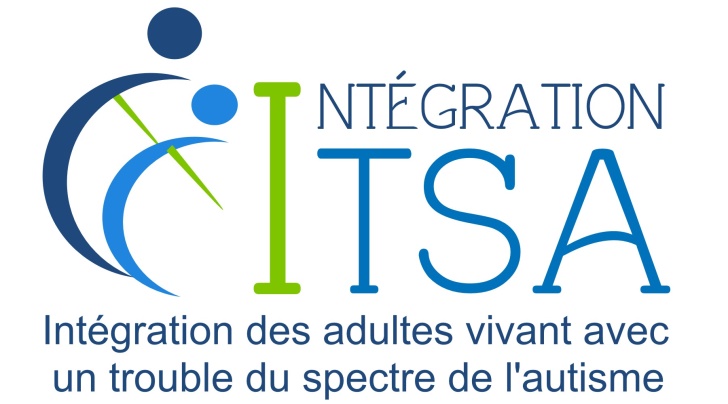 1er avril 2020 au 31 mars 2021CoordonnéesQuel est votre lien avec l’organisme Intégration TSA (ITSA) ?Participant de l’organisme,Parent ou représentant légal d’un participant chez ITSA,Parent ou représentant légal d’un travailleur d’exception, Citoyen touché par la cause de l’autisme sur le territoire de la Capitale-Nationale,Représentant du milieu communautaire et institutionnel partenaire d’ITSA,Autres : __________________________________________Date                                                                             Signature Nom : Prénom : Adresse postale :Numéro de téléphone : Adresse courriel : 